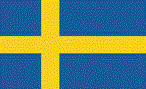 Förklaring till de fryslarm som genereras i frysfaciliteten i ANA 8Larmförklaringar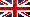 Explanation of the freezer alarms generated in the freezer facility in ANA 8Alarm ExplanationsB-larm/internal alarm (active)Alarm från frysens interna larm. Det kan bero på att ex. frysen är strömlös eller för varm. Detta gäller frysar med och utan PT-100 sensor.B-larm/internal alarm  (inactive)"Inaktiv" betyder att frysens interna larm har återgått. Detta gäller frysar med och utan PT-100 sensor.A-larm (active) "high eller high-high temperature"Betyder att temperaturen har gått över larmgränsen. dvs frysen är varmare än -65 (high) eller -60 (high-high). Detta gäller enbart för frysar med PT-100 sensor.A-larm (inactive) "high eller high-high temperature""Inaktiv" betyder att temperaturlarmet har återgått. Detta gäller enbart för frysar med PT-100 sensor.B alarm / internal alarm (active)Alarm from the freezer's internal alarm. This can be caused by a power disruption in the freezer or by too high temperature. This applies to freezers with and without PT-100 sensors.B alarm / internal alarm (inactive)"Inactive" means that the freezer's internal alarm has reverted. This applies to freezers with and without PT-100 sensor.A-alarm (active) "high or high-high temperature"Means that the temperature has exceeded the alarm limit i.e., the freezer is warmer than -65 (high) or -60 (high-high). This only applies to freezers with PT-100 sensor.A-alarm (inactive) "high or high-high temperature""Inactive" means that the temperature alarm has reverted. This only applies to freezers with PT-100 sensors.